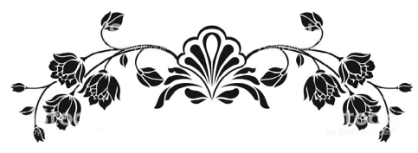 ZAPROSZENIE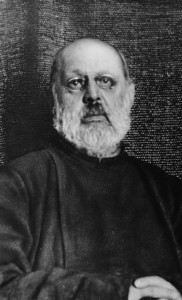 Zapraszamy na Spektakl 
  pt. „Córki Hioba” 
9 czerwca 2019 r. o godz. 16.30 
w Przytulisku  Św. Brata Alberta dla Bezdomnych Kobiet 
ul. Malborska 64b w KrakowieDofinansowano ze środków otrzymanych 
w ramach programu Fundusz Inicjatyw Obywatelskich      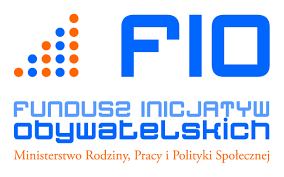 